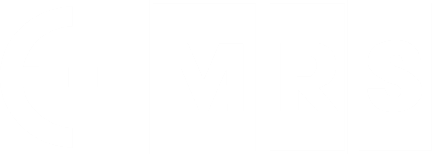 APPLICATION FORM NAME		……………………………………………………………………………………………………………….FIRST NAME	……………………………………………………………………………………………………………….INSTITUTE	……………………………………………………………………………………………………………….ADDRESS	……………………………………………………………………………………………………………….……………………………………………………………………………………………………………….PHONE	……………………………………………………….E-MAIL	…………………………………………………….…EDUCATIONGraduate (current)Name and location of current graduate school, years of attendance:…………………………………………………………………………………………………………………………………………………………………………………………………………………………………………………………………………What is your department?…………………………………………………………………………………………………………………………………………………………………………………………………………………………………………………………………………What is your field of study?…………………………………………………………………………………………………………………………………………………………………………………………………………………………………………………………………………What degree are you working toward?…………………………………………………………………………………………………………………………………………………………………………………………………………………………………………………………………………When do you expect to receive this degree?…………………………………………………………………………………………………………………………………………………………………………………………………………………………………………………………………………Previous graduate educationName and location of school: ………………………………………………………………………………………………….………………………………..……………………………………………………………………………………………………………………………………Department: …………………………………………………………………………………........................Years of attendance: …………………………………………………………………………………………………Major field of study: ………….……………………………………………………………………………………..Degrees awarded and dates:…………………..…………………………………………………………………………………………………………………………………………………………………………………………………………………………………………………………………………………………………………………………………………………………………………………………Undergraduate EducationName and location of school: …………………………………………………………………………………………………...………………………………Years of attendance: …………………………………………………………………………………………………Major Field of study: …………………………………………………………………………………………………Degrees awarded and dates: …………………………………………………………………………………………………..……………………………………………………………………………………………………………………………………………………………………Other training (list any other special training you have received)……………………………………………………………………………………………………………………………………
………………………………………………………………………………………………………………………………………………………………………………………………………………………………………………………………………………………………………………………………………………………………………………………………………………SYMPOSIUM PARTICIPATIONPlease mark with an “X” the symposium (only one symposium) corresponding to your manuscript submission. Please join a copy of your abstract.MATERIALS FOR ENERGY	A	Materials for energy applications: hydrogen storage/production, solar cells, super capacitors, thermoelectric & carbon based materials 	B	Battery and energy storage devices: from materials to eco-design	C	Advanced catalytic materials for (photo)electrochemical energy conversion II	D	Materials for chemical and electrochemical energy storage	E	Nuclear materials	F	Earth-abundant next generation materials for solar energy - IVMODELLING AND CHARACTERIZATION	G	Computer-aided materials modelling: fundamental and applied insights merging physics and chemistry viewpoints at the atomic-scale	H	Modern computational methods and their applications in materials science: Synergy of theory and experiment	I	European Nanoanalysis Symposium (9th Dresden Nanoanalysis Symposium “on tour”)	FUNCTIONAL MATERIALS 	J	Materials and technological solutions preventing biofilms and antimicrobial resistance	K	Integration of advanced materials on silicon: from classical to neuromorphic and quantum applications	L	Integration of advanced materials on silicon: from classical to neuromorphic and quantum applications	M	Emergent functional materials with respect to extreme conditions	N	Interface phenomena in emerging electronic and energy technologies	O	New frontiers in topological matters	OXIDES, FERROELECTRICS 	P	Wide band gap (WBG) materials: theory, growth, characterization, and applications	Q	(Hf,Zr)O2-based ferroelectrics: from fundamentals to applications	NANOPARTICLES AND NANOMATERIALS 	R	Nanomaterials- electronics & -photonics	S	Organized nanostructures and nano-objects: fabrication, characterization and applications V	T	Polytypism in semiconductors	MANUFACTURING AND TECHNOLOGY	U	3D printing and additive manufacturing for the industry of the future (2nd edition)SUPPORTING INFORMATIONA letter of support (form attached) for this award must be submitted by your thesis advisor. Alert your advisor to the deadline of July 15, 2021 by which this letter must be received by E-MRS.DESCRIPTION OF WORK TO BE CONSIDERED FOR A STUDENT AWARDDescribe briefly (not more than two pages) the work you wish to submit for a graduate student award. Include a short statement of background for your work, a description of its aim and scope, any unique features of your approach, your specific contributions, and any significant results.	Date	Applicant’s signature	Advisor’s signaturePlease send this application duly filled out, together with the letter of support, the description of the work and abstract of your paper before July 15, 2019, even if the acceptance letter of your abstract has not reached you before the deadline for application, to:E-MRS 2021 FALL MEETINGAtt. Graduate Student Award – symposium … (mention the letter)Email: emrs@pw.edu.plLETTER OF SUPPORT GRADUATE STUDENT AWARDTO BE FILLED IN BY APPLICANTNAME		……………………………………………………………………………………………………………….FIRST NAME	……………………………………………………………………………………………………………….INSTITUTE	……………………………………………………………………………………………………………….ADDRESS	……………………………………………………………………………………………………………….……………………………………………………………………………………………………………….……………………………………………………………………………………………………………….PHONE	……………………………………………………….FAX		…………………………………………………….…E-MAIL	…………………………………………………….…THESIS ADVISOR	…………………………………………………………………………………………………….INSTITUTE	……………………………………………………………………………………………………………….ADDRESS	……………………………………………………………………………………………………………….……………………………………………………………………………………………………………….……………………………………………………………………………………………………………….PHONE	……………………………………………………….E-MAIL	…………………………………………………….…INSTRUCTION TO THESIS ADVISOROn a separate sheet (maximum one page), please comment on the performance of the above-named student in the conduct of his/her research project and his/her promise for future substantial achievement in materials research. Note especially the applicant’s original contribution to the research project and compare with other students.Using a scale of 0 to 4 (most favourable) points, supplement your written comments with numerical rankings in the three categories listed below.…	Quality and thoroughness of research conducted by applicant…	Originality of applicant’s contribution…	Independence of applicant’s research from advisor’s guidance.Date						Advisor’s signature